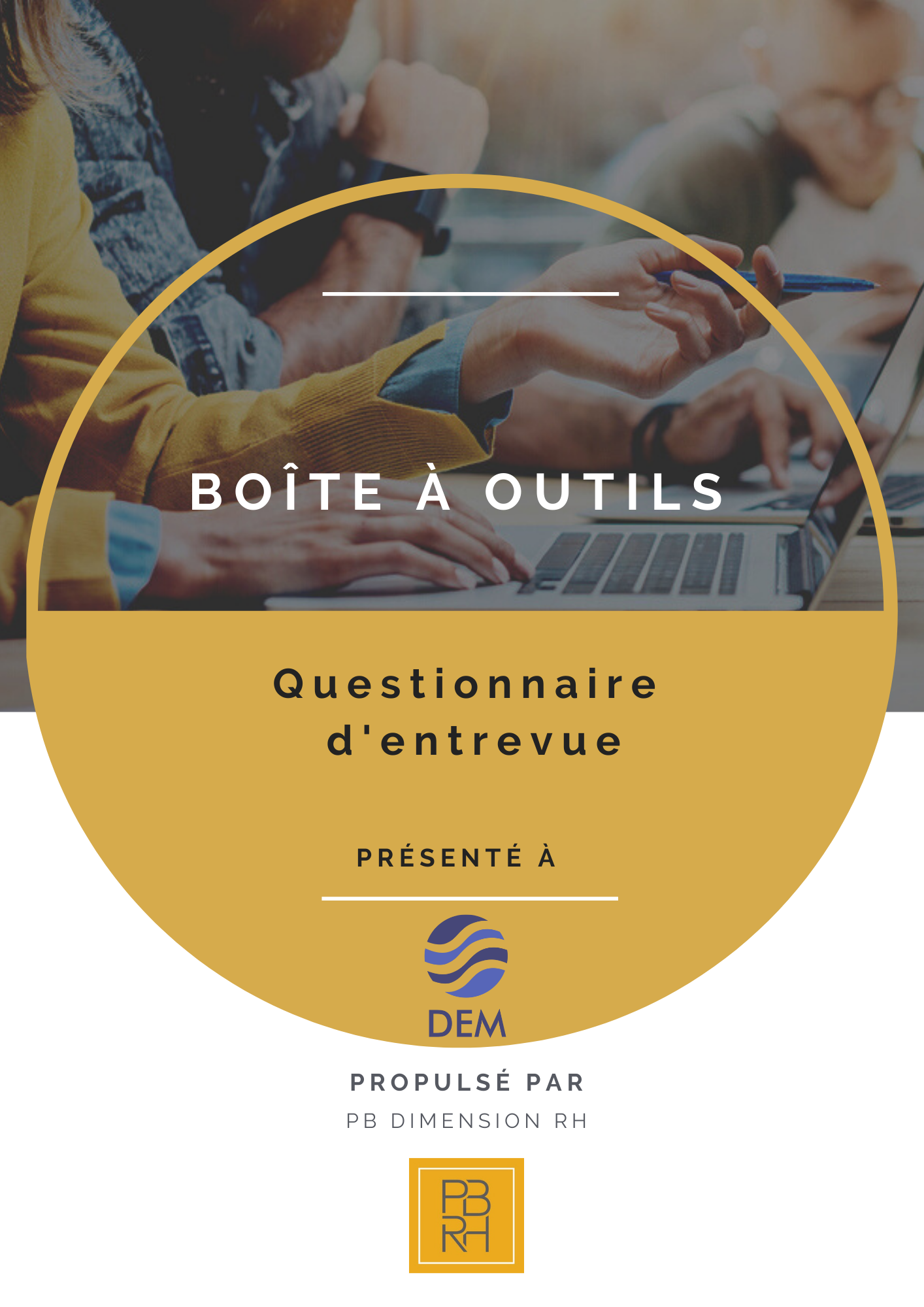 Questionnaire d’entrevueSCÉNARIO D’INTRODUCTION SUGGÉRÉ Avant l’entrevue : 1) Relire les valeurs, la vision et la mission de l’entreprise afin de s’approprier le contenu et d’être en mesure de faire des liens avec les réponses du candidat; 2) Revoir l’offre d’emploi, la description du poste ainsi que le curriculum vitæ du candidat; 3) Imprimer une copie du curriculum vitæ. Consignes pour le début de l’entrevue :1) Établissez le contact, mettez le candidat en confiance pour qu’il s’exprime ouvertement; 2) Offrez-lui de l’eau ou un café; 3) Faites les présentations du poste et de l’entreprise.Informations à mentionner au candidat : L’objectif de notre rencontre consiste à : 1) nous permettre de recueillir des informations afin de déterminer le meilleur candidat disposant des compétences et des attitudes nécessaires pour assumer le poste avec succès; 2) vous permettre de poser des questions afin de vérifier si ce poste et les conditions d’emploi vous conviennent. La rencontre, qui devrait durer environ 45 minutes, se déroulera en 2 étapes : 1) Nous débutons par nos questions et mises en situation. Si vous avez besoin d’entendre à nouveau une question ou désirez un temps de réflexion de quelques secondes avant de répondre, n’hésitez pas à nous le demander; 2) Un temps sera alloué au candidat, à la fin de l’entrevue, pour une période de questions. Durant l’entrevue, nous prendrons des notes afin de garder en mémoire vos réponses, ce qui nous aidera à prendre une décision éclairée. Avez-vous des questions ou des commentaires avant de poursuivre?Ces questions sont à personnaliser selon le poste à combler.EXPÉRIENCE / COMPRÉHENSION ET CONNAISSANCE DU POSTEParlez-nous un peu de vous et de la pertinence de votre formation et de votre expérience en relation avec le poste XYZ.Que connaissez-vous de l’entreprise XYZ Qu’est-ce qui vous a interpelé dans l’affichage du poste XYZ?Que savez-vous au sujet de ce poste ? Qu’est-ce qui vous intéresse le plus ?Selon vous, quelles sont les qualités nécessaires pour réussir dans ce poste ?Parlez-moi de votre emploi actuel ou de votre dernier emploi et de ce que vous y faisiez.Quels sont les aspects (rôles et responsabilités) du poste XYZ que vous pensez maitriser ? À l’inverse, quels sont les aspects (rôles et responsabilités) du poste XYZ que vous devrez développer ?  Quels moyens allez-vous prendre pour pallier ces faiblesses (manque de connaissances et d’expérience) ?Quelles sont les raisons qui vous incitent à changer d’emploi ?Décrivez- nous votre vision des enjeux reliés à l’horaire de travail du secteur hôtelier et quels sont vos attentes?QUALITÉ ET PERSONNALITÉQuelles sont vos aspirations professionnelles ?Comment vos collègues de travail vous décriraient-ils ? Énumérez-moi deux ou trois éléments qui, à vos yeux, comptent le plus dans un emploi.Décrivez-nous la relation que vous souhaitez avoir avec votre supérieur et vos collègues?Comment réagissez-vous à l’imprévu et à des périodes de surcharge de travail?Comment comptez-vous établir une relation de confiance avec votre équipe immédiate et aussi avec la direction?Parlez- nous d’une situation conflictuelle dans laquelle vous avez été impliqué et comment vous avez réglé la situation?Qu’elle est votre définition du leadership? Donnez- nous des exemples où vous avez fait preuve de leadership.COMPÉTENCES ET APTITUDESQuelles compétences clés le poste XYZ doit-il maîtriser? Expliquez-nous l’importance d’avoir des bonnes méthodes et processus de travail efficaces ?Dans le cadre de vos fonctions professionnelles, vous considérez-vous comme une personne autonome?Quels logiciels maîtrisez-vous ? Comment qualifieriez-vous votre niveau de maîtrise de chacun de ces logiciels ?Comment évaluez-vous vos compétences linguistiques (français et anglais) ?Quelle est la qualité de votre français? Est-ce que vous êtes habitué d’écrire des lettres, des communiqués ou encore sur les médias sociaux (valider le français du CV)? Avez-vous la fibre informatique (courriels, média sociaux, système de messagerie vocale, site web et borne informative)?Sur une échelle de 1 à 10, qu’elle note vous donneriez-vous pour la maitrise de la suite Office (Word, Excel, PowerPoint, etc.) ?Étant donné que c’est un nouveau poste au sein de l’organisation, décrivez-nous votre entrée en fonction, vos premières actions, etc.Comment prenez-vous vos décisions importantes ?Décrivez-nous une situation où vous avez fait preuve : d’initiative, de leadership, d’autonomie ?Parlez- nous d’une situation conflictuelle dans laquelle vous avez été impliqué et comment vous avez réglé la situation? Comment réagissez-vous à la pression et au respect des échéanciers serrés? Expliquez votre propos à l’aide d’un exemple vécu.MISES EN SITUATIONLe poste XYZ subi beaucoup de mouvement de personnel depuis les dernières années. Comment expliquez-vous la situation et comment allez-vous vous y prendre pour remédier à la situation?Votre client vous demande d’effectuer xxxxxx. Selon vous, quelles seraient les trois (3) étapes les plus importantes à tenir compte dans cette analyse ?Pouvez-vous me citer 3 industries majeures du secteur XYZ (But : Connaissance secteurs économiques de la région) ?La fin de votre mandat avec votre client approche. Et ce dernier n’est pas satisfait du travail effectué. Comment réagissez-vous? Que proposez-vous pour corriger cette situation ?Un superviseur refuse de collaborer ou s’entête à faire les choses à sa manière sans vous consulter : rencontres employés non documentées au dossier; peu ou pas de disponibilité pour effectuer les suivis périodiques. Comment allez-vous procéder avec cette personne pour obtenir sa coopération?Un superviseur vous téléphone et vous mentionne qu’il y a un conflit dans son équipe de travail. Expliquez-nous la manière que vous allez dénouer la problématique ?Vous désirez instaurer une nouvelle procédure et votre superviseur immédiat semble en défaveur? Comment réagissez –vous?Vous êtes en poste depuis quelques semaines seulement et certains collègues vous mettent à l’épreuve lors de votre intégration. Comment dénouez-vous la situation?Questions de fermeture d’entrevueConsidérant votre parcours professionnel et votre expérience, quelles seraient vos attentes salariales?Pourquoi devrions-nous vous embauchez vous plutôt qu’une autre personne ?À quel moment seriez-vous disponible pour débuter le travail ?Pouvons-nous procéder à la vérification de vos références et de votre plumitif (voir formulaire) ? Notes de l’interviewerGrille d’évaluationReportez-y vos principaux commentaires. Encerclez la note correspondante à votre évaluation et faites la somme des notes attribuées.TITRE DU POSTENOM DU CANDIDATDATE-HEURECritèresCommentairesVotre évaluation1= insatisfaisant5= très satisfaisantFormation, expérience1    2    3    4    5Expérience, intérêt1    2    3    4    5Vision du poste1    2    3    4    5Connaissances du domaine1    2    3    4    5Connaissances des enjeux1    2    3    4    5Connaissance de soi1    2    3    4    5Auto-évaluation1    2    3    4    5Sources de motivation1    2    3    4    5Innovation et changement1    2    3    4    5Relations d’affaires1    2    3    4    5Travail d’équipe1    2    3    4    5Communication1    2    3    4    5Capacité d’influence1    2    3    4    5Capacité à planifier1    2    3    4    5Structure de travail1    2    3    4    5Autonomie et initiative1    2    3    4    5Mise en situation #11    2    3    4    5Mise en situation #21    2    3    4    5Mise en situation #31    2    3    4    5Mise en situation  41    2    3    4    5Mise en situation  51    2    3    4    5À noter : l’attente salariale, l’attitude générale en entrevue, la disponibilité, les références et le casier judiciaire sont aussi des éléments considérables pour l’évaluation finale.À noter : l’attente salariale, l’attitude générale en entrevue, la disponibilité, les références et le casier judiciaire sont aussi des éléments considérables pour l’évaluation finale.À noter : l’attente salariale, l’attitude générale en entrevue, la disponibilité, les références et le casier judiciaire sont aussi des éléments considérables pour l’évaluation finale.TotalTotal